PID  - 	Putujemo  vlakom		                                               13.5.2020.Prouči PPT prezentacijuProuči sadržaje na linku: https://www.youtube.com/watch?v=QF9ng9Ip8B0&feature=youtu.be&fbclid=IwAR1cTkTD3SDACkUp5NXLkb8nR3GxpNbCYYqh6I5sWjTUoeCAfuJEXT6Vn5Ehttps://www.powtoon.com/online-presentation/bdJW7IisrJv/?mode=movie&fbclid=IwAR25c6a4O6MTHUoKRXz_lff1IhM4wH1NSM9ZU8YDmgXXhbFeLtd8lAsWPWshttps://www.e-sfera.hr/dodatni-digitalni-sadrzaji/27133f38-6297-4f55-b6be-557a5f6878ce/Pogledati slike i proučiti u UDŽBENIKU 52., 53.  str.  NAPISATI NASLOV. ZALIJEPITI. RIJEŠITI u pisanke.                Putujemo vlakom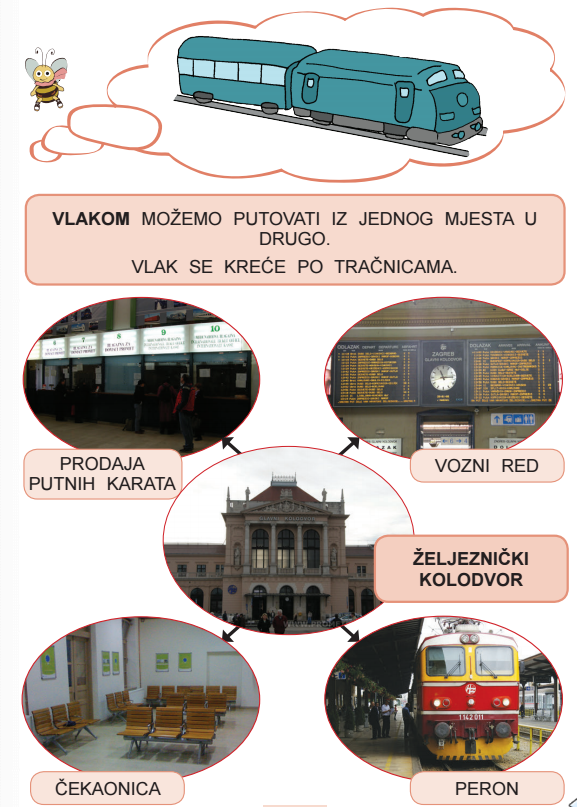 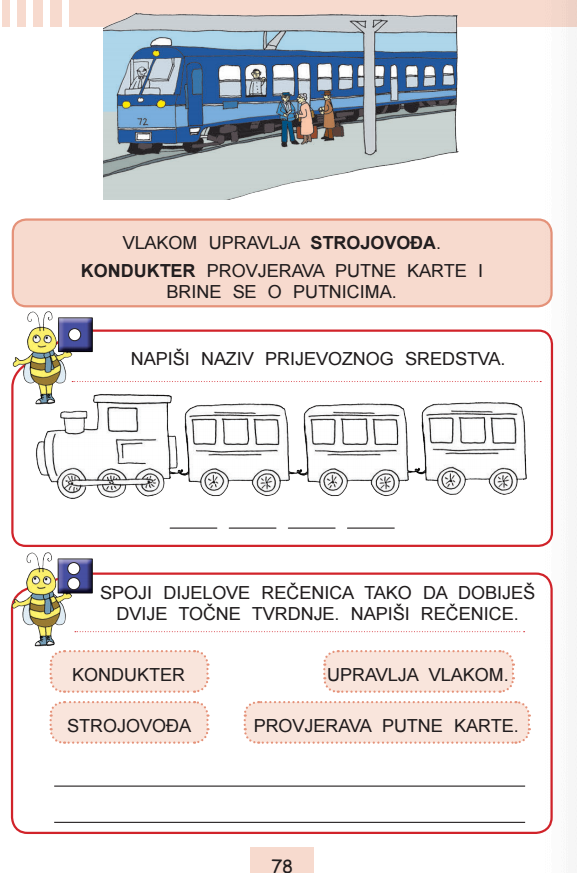 PONOVIMOhttps://wordwall.net/hr/resource/2299430/priroda-i-dru%c5%a1tvo/putujemo-vlakomhttps://wordwall.net/hr/resource/1545902/putujemo-vlakom